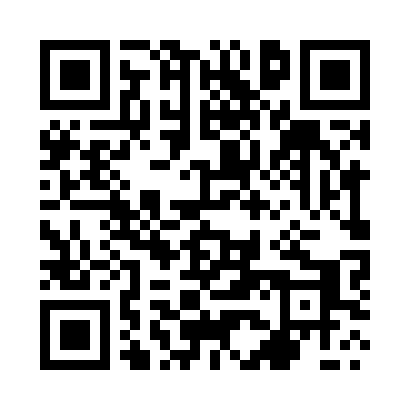 Prayer times for Strzelczyn, PolandWed 1 May 2024 - Fri 31 May 2024High Latitude Method: Angle Based RulePrayer Calculation Method: Muslim World LeagueAsar Calculation Method: HanafiPrayer times provided by https://www.salahtimes.comDateDayFajrSunriseDhuhrAsrMaghribIsha1Wed2:475:2812:596:088:3111:002Thu2:465:2612:596:098:3311:043Fri2:455:2412:596:108:3411:044Sat2:445:2212:596:118:3611:055Sun2:445:2012:596:128:3811:066Mon2:435:1912:596:138:3911:077Tue2:425:1712:586:148:4111:078Wed2:415:1512:586:158:4311:089Thu2:415:1312:586:168:4511:0910Fri2:405:1112:586:178:4611:0911Sat2:395:1012:586:188:4811:1012Sun2:385:0812:586:198:5011:1113Mon2:385:0612:586:208:5111:1114Tue2:375:0512:586:218:5311:1215Wed2:365:0312:586:228:5411:1316Thu2:365:0112:586:238:5611:1417Fri2:355:0012:586:248:5811:1418Sat2:354:5812:586:258:5911:1519Sun2:344:5712:586:269:0111:1620Mon2:344:5612:596:279:0211:1621Tue2:334:5412:596:279:0411:1722Wed2:334:5312:596:289:0511:1823Thu2:324:5212:596:299:0711:1824Fri2:324:5012:596:309:0811:1925Sat2:314:4912:596:319:0911:2026Sun2:314:4812:596:329:1111:2027Mon2:304:4712:596:329:1211:2128Tue2:304:4612:596:339:1311:2229Wed2:304:4512:596:349:1511:2230Thu2:294:441:006:359:1611:2331Fri2:294:431:006:359:1711:23